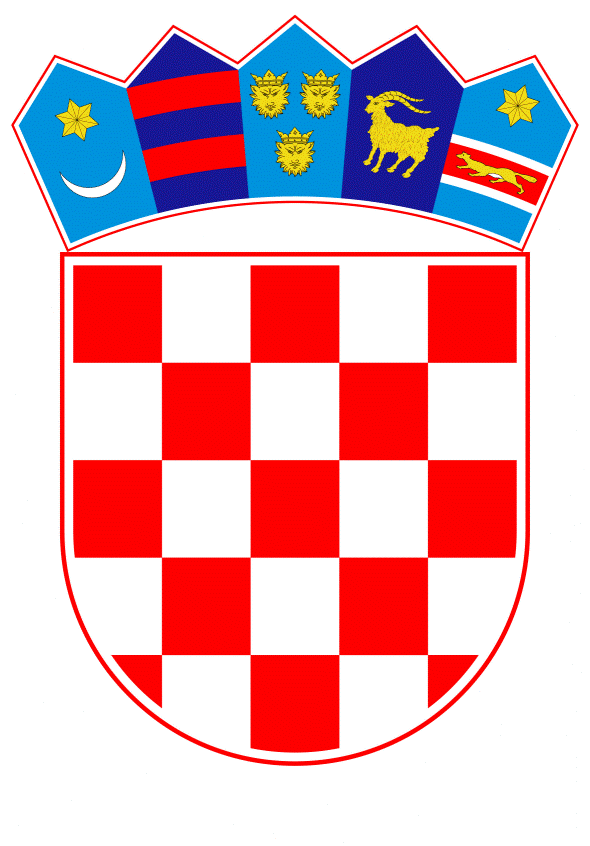 VLADA REPUBLIKE HRVATSKE		Zagreb, 19. listopada 2023. ________________________________________________________________________________________________________________________________________________________________________________________________________________________________								PRIJEDLOGKLASA:URBROJ:Zagreb, PREDSJEDNIKU HRVATSKOG SABORAPredmet:     Godišnje izvješće o radu Hrvatske energetske regulatorne agencije za 2022. godinu i Izvješće o ostvarenju proračuna Hrvatske energetske regulatorne agencije za 2022. godinu   	 – mišljenje VladeVeza: 	Pismo Hrvatskog sabora, klase: 021-03/23-09/52, urbroja: 65-23-2, od 4. srpnja 2023.Na temelju članka 122. stavka 2. („Narodne novine“, br. 81/13., 113/16., 69/17., 29/18., 53/20., 119/20. - Odluka Ustavnog suda Republike Hrvatske i 123/20.), Vlada Republike Hrvatske o Godišnjem izvješće o radu Hrvatske energetske regulatorne agencije za 2022. godinu i Izvješće o ostvarenju proračuna Hrvatske energetske regulatorne agencije za 2022. godinu  daje sljedeće mišljenje:MIŠLJENJEVlada Republike Hrvatske predlaže Hrvatskom saboru da primi na znanje Godišnje izvješće o radu Hrvatske energetske regulatorne agencije za 2022. godinu i Izvješće o ostvarenju proračuna Hrvatske energetske regulatorne agencije za 2022. godinu, koje je predsjedniku Hrvatskog sabora dostavila Hrvatska energetska regulatorna agencije, aktom klase: 001-04/23-01/1, urbroj: 371-06/1-23-3 od 29. lipnja 2023. 		Za svoje predstavnike, koji će u vezi s iznesenim mišljenjem biti nazočni na sjednicama Hrvatskog sabora i njegovih radnih tijela, Vlada je odredila dr. sc. Davora Filipovića, ministra gospodarstva i održivog razvoja i državne tajnike Hrvoja Bujanovića, Ivu Milatića i Milu Horvata.    PREDSJEDNIK mr. sc. Andrej PlenkovićPredlagatelj:Ministarstvo gospodarstva i održivog razvoja Predmet:Godišnje izvješće o radu Hrvatske energetske regulatorne agencije za 2022. godinu i Izvješće o ostvarenju proračuna Hrvatske energetske regulatorne agencije za 2022. godinu 